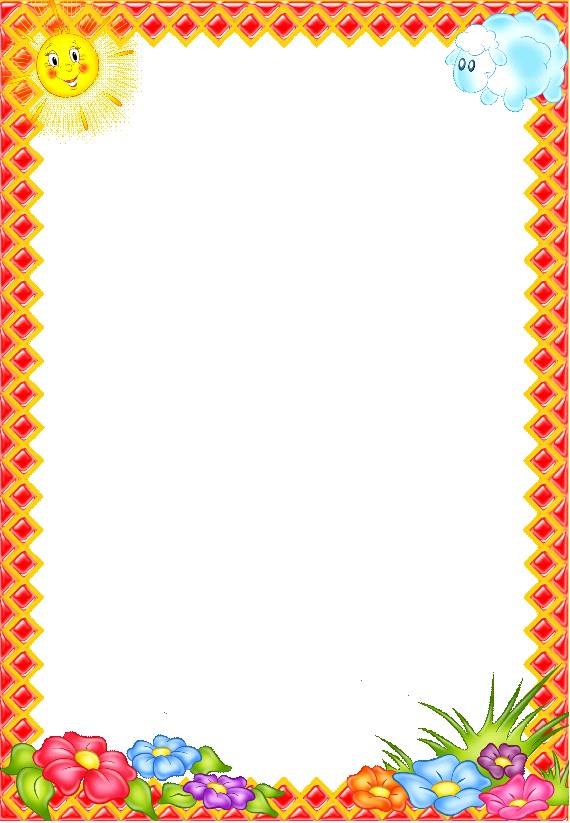 Консультация для родителей «Здоровье в порядке — спасибо в зарядке»      Потребность в движении заложена в малыше с рождения. И задача родителей не только помочь ребёнку гармонично развиваться, осваивать новые навыки и умения, но и не отбить желание заниматься спортом в будущем. Малыш только через собственные ощущения познаёт огромный и притягательный мир. А закрепить врождённую любовь к движению, сделать кроху более ловким и выносливым, направить неуёмную энергию в «мирное» русло помогут игры и упражнения, которые малышам придутся по вкусу.     Каждой маме и папе хорошо известно, что физические упражнения влияют на работу всех органов и систем. Спортивные занятия улучшают обмен веществ, состав крови, тренируют сердечно-сосудистую систему, повышают иммунитет. Но не все родители знают, что физическое развитие малыша нераздельно связано ещё и с его интеллектуальным развитием. Чем лучше ребёнок умеет бегать, прыгать, лазить, тем быстрее и гармоничнее развивается его мозг. Движение- это единственная деятельность, которая одновременно заставляет работать и левое, и правое полушарие головного мозга. Поэтому важно как можно раньше приобщить малыша к физическим упражнениям и стремиться, чтобы спортивные занятия были для ребёнка источником радости и удовольствия, и ни в коем случае- принуждением. Необходимо приучить малыша к ежедневной утренней зарядке. Ведь не секрет, что далеко не все из нас делают её по утрам. А ведь необходимо                                               уделять всего 7-10 минут утренней зарядке вместе с                      малышом и делать это регулярно, такая ежедневная                 нагрузка станет для ребёнка привычной и естественной. Он просто не сможет без неё обходиться. Так же как без утреннего умывания и чистки зубов. Любые спортивные занятия с малышом нужно проводить в весёлой и игровой форме, и каждый раз вносить в них что-то новое. Ведь занимаясь с малышом, взрослые и сами получат заряд бодрости и веселья на целый день.Любые упражнения с детишками здорово делать под подходящие стишки, можно любимые игрушки тоже приобщить к такому важному делу:Вышли звери на зарядку,Рассчитались по порядку.Рядом с ними- ребятишки,И девчонки и мальчишки.Упражнения начинаются,Лапки к верху поднимаются.Ну, а мы поднимем ручкиВысоко, до самой тучки!Вот идёт мохнатый мишка,Громко топает топтыжка.Косолапому поможем,Мы пройдём как мишка, тоже.Топ да топ, топ да топИ в ладоши хлоп да хлоп!Скачет зайка на лужайке,Мы попрыгаем, как зайка.Ножки вместе, скок- поскок!Веселей скачи дружок!Пчёлки крылышками машут,Над цветами дружно пляшут.Ручки в стороны расставим,Словно крылышки расправим.Замахали, полетелиИ как пчёлки загудели:Ж-ж-ж!Вот копытца замелькали-Это кони поскакали.Пробежимся, как лошадки,На носках, потом — на пятках.Вот и кончилась зарядка!До свидания, ребятки!Если очень захотите,Завтра снова приходите.   Увлекайте кроху своим примером, для этого делайте все упражнения весело, с азартом Очень скоро ваш малыш запомнит незамысловатые стишки и те движения, которые нужно под них выполнять. А это значит, мы развиваем ещё и память. Попробуйте, это не только полено, но и очень весело!